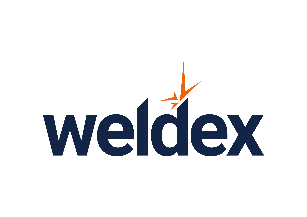 Crocus Expo IECOctober 11 - 14, 2022SAMPLE LETTERSА) For personnel (installers) entry 			B) A letter for equipment and exhibits delivery and removal with a detailed description of the delivered equipment and materials shall be issued on the company’s letterhead with the Director’s signature and stamp.A LETTER FOR EQUIPMENT AND EXHIBITS DELIVERY AND REMOVAL with a detailed description of the delivered equipment and materials shall be issued on the company’s letterhead with the Director’s signature and stamp.  Please note that we accept only letters containing the full text of the sample “Letters for equipment and exhibits delivery and removal” for approval!If you have all the necessary approvals (stamps), you can send a letter in advance to the Service Centre Department by e-mail to obtain a delivery/removal permit, as well as a pass to the Handling Area. Service Centre Department: Pavilion 1 – service1@crocus-expo.ruPavilion 2 – service2@crocus-expo.ruPavilion 3 – service3@crocus-expo.ru ON THE EXHIBITOR’S LETTERHEAD	one copy To Directorate ofWeldex 2022 Exhibition	(Company)(address, phone, e-mail)For decoration of booths	(number of pavilion, hall and booth)at       Weldex 2022 Exhibition please, allow access of the following employees:Person in Charge of the booth safety:__________________________________________________                            (Full name, contact phone number)Person in Charge of the booth fire safety:__________________________________________________                            (Full name, contact phone number)Manager ___________   / ________________________ /(signature)		(Full name)         StampLETTER FOR EQUIPMENT AND EXHIBITS DELIVERY AND REMOVAL LETTER FOR EQUIPMENT AND EXHIBITS DELIVERY AND REMOVAL LETTER FOR EQUIPMENT AND EXHIBITS DELIVERY AND REMOVAL LETTER FOR EQUIPMENT AND EXHIBITS DELIVERY AND REMOVAL LETTER FOR EQUIPMENT AND EXHIBITS DELIVERY AND REMOVAL LETTER FOR EQUIPMENT AND EXHIBITS DELIVERY AND REMOVAL LETTER FOR EQUIPMENT AND EXHIBITS DELIVERY AND REMOVAL LETTER FOR EQUIPMENT AND EXHIBITS DELIVERY AND REMOVAL Letter No.Letter No.Letter No.LETTER FOR EQUIPMENT AND EXHIBITS DELIVERY AND REMOVAL LETTER FOR EQUIPMENT AND EXHIBITS DELIVERY AND REMOVAL LETTER FOR EQUIPMENT AND EXHIBITS DELIVERY AND REMOVAL LETTER FOR EQUIPMENT AND EXHIBITS DELIVERY AND REMOVAL LETTER FOR EQUIPMENT AND EXHIBITS DELIVERY AND REMOVAL LETTER FOR EQUIPMENT AND EXHIBITS DELIVERY AND REMOVAL LETTER FOR EQUIPMENT AND EXHIBITS DELIVERY AND REMOVAL LETTER FOR EQUIPMENT AND EXHIBITS DELIVERY AND REMOVAL To be filled by an employee of the Service Centre DepartmentTo be filled by an employee of the Service Centre DepartmentTo be filled by an employee of the Service Centre DepartmentTo be filled by an employee of the Service Centre DepartmentThe ClientThe ClientThe ClientThe ClientThe Client company (or full name of the individual client) under the contract. Companies that have contractual relations with Crocus Expo, the General Developer of the Exhibition Centre, BuildExpo LLC, or the Event Organizer can issue a "Letter for equipment and exhibits delivery and removal". The Client company (or full name of the individual client) under the contract. Companies that have contractual relations with Crocus Expo, the General Developer of the Exhibition Centre, BuildExpo LLC, or the Event Organizer can issue a "Letter for equipment and exhibits delivery and removal". The Client company (or full name of the individual client) under the contract. Companies that have contractual relations with Crocus Expo, the General Developer of the Exhibition Centre, BuildExpo LLC, or the Event Organizer can issue a "Letter for equipment and exhibits delivery and removal". The Client company (or full name of the individual client) under the contract. Companies that have contractual relations with Crocus Expo, the General Developer of the Exhibition Centre, BuildExpo LLC, or the Event Organizer can issue a "Letter for equipment and exhibits delivery and removal". The Client company (or full name of the individual client) under the contract. Companies that have contractual relations with Crocus Expo, the General Developer of the Exhibition Centre, BuildExpo LLC, or the Event Organizer can issue a "Letter for equipment and exhibits delivery and removal". The Client company (or full name of the individual client) under the contract. Companies that have contractual relations with Crocus Expo, the General Developer of the Exhibition Centre, BuildExpo LLC, or the Event Organizer can issue a "Letter for equipment and exhibits delivery and removal". The Client company (or full name of the individual client) under the contract. Companies that have contractual relations with Crocus Expo, the General Developer of the Exhibition Centre, BuildExpo LLC, or the Event Organizer can issue a "Letter for equipment and exhibits delivery and removal". The Client company (or full name of the individual client) under the contract. Companies that have contractual relations with Crocus Expo, the General Developer of the Exhibition Centre, BuildExpo LLC, or the Event Organizer can issue a "Letter for equipment and exhibits delivery and removal". Client categoryClient categoryClient categoryClient categorySpecify: The Organizer, Developer, Exhibitor Specify: The Organizer, Developer, Exhibitor Specify: The Organizer, Developer, Exhibitor Specify: The Organizer, Developer, Exhibitor Specify: The Organizer, Developer, Exhibitor Specify: The Organizer, Developer, Exhibitor Specify: The Organizer, Developer, Exhibitor Specify: The Organizer, Developer, Exhibitor The Company, performing the equipment and exhibits delivery and removalThe Company, performing the equipment and exhibits delivery and removalThe Company, performing the equipment and exhibits delivery and removalThe Company, performing the equipment and exhibits delivery and removalSpecify if different from the ClientSpecify if different from the ClientSpecify if different from the ClientSpecify if different from the ClientSpecify if different from the ClientSpecify if different from the ClientSpecify if different from the ClientSpecify if different from the ClientEventEventEventEventDatesDatesDatesDatesLocationLocationLocationLocationPavilionPavilionPavilionPavilionHall Hall Hall BoothLIST OF EQUIPMENT AND EXHIBITS LIST OF EQUIPMENT AND EXHIBITS LIST OF EQUIPMENT AND EXHIBITS LIST OF EQUIPMENT AND EXHIBITS LIST OF EQUIPMENT AND EXHIBITS LIST OF EQUIPMENT AND EXHIBITS LIST OF EQUIPMENT AND EXHIBITS LIST OF EQUIPMENT AND EXHIBITS LIST OF EQUIPMENT AND EXHIBITS LIST OF EQUIPMENT AND EXHIBITS LIST OF EQUIPMENT AND EXHIBITS The delivered equipment or exhibits (specify the plant number for equipment) The delivered equipment or exhibits (specify the plant number for equipment) The delivered equipment or exhibits (specify the plant number for equipment) The delivered equipment or exhibits (specify the plant number for equipment) The delivered equipment or exhibits (specify the plant number for equipment) The delivered equipment or exhibits (specify the plant number for equipment) The delivered equipment or exhibits (specify the plant number for equipment) The delivered equipment or exhibits (specify the plant number for equipment) The delivered equipment or exhibits (specify the plant number for equipment) The delivered equipment or exhibits (specify the plant number for equipment) Quantity1.2.3.4.5.6.VEHICLE DETAILS for obtaining passes to the Handling AreaVEHICLE DETAILS for obtaining passes to the Handling AreaVEHICLE DETAILS for obtaining passes to the Handling AreaVEHICLE DETAILS for obtaining passes to the Handling AreaVEHICLE DETAILS for obtaining passes to the Handling AreaVEHICLE DETAILS for obtaining passes to the Handling AreaVEHICLE DETAILS for obtaining passes to the Handling AreaVEHICLE DETAILS for obtaining passes to the Handling AreaVEHICLE DETAILS for obtaining passes to the Handling AreaVEHICLE DETAILS for obtaining passes to the Handling AreaVEHICLE DETAILS for obtaining passes to the Handling AreaVEHICLE DETAILS for obtaining passes to the Handling AreaContract-Request No./Date or Pass Number/Print DateContract-Request No./Date or Pass Number/Print DateContract-Request No./Date or Pass Number/Print DateContract-Request No./Date or Pass Number/Print DateContract-Request No./Date or Pass Number/Print DateTypeTypeBrandBrandBrandNumber1.Д/000000000 of 01.01.21 or 000000/1 of 01.01.2022Д/000000000 of 01.01.21 or 000000/1 of 01.01.2022Д/000000000 of 01.01.21 or 000000/1 of 01.01.2022Д/000000000 of 01.01.21 or 000000/1 of 01.01.2022Д/000000000 of 01.01.21 or 000000/1 of 01.01.2022Car/Truck/Car with a trailerCar/Truck/Car with a trailerА111АА1112.I hereby confirm: - All delivered equipment, exhibits and other material assets are agreed (if necessary) with the General Developer of the Exhibition Centre, BuildExpo LLC, Maintenance Service of Crocus Expo and the Fire Safety Group of Crocus Expo and do not include anything prohibited for delivery to the Crocus Expo IEC territory according to the rules in force in the Exhibition Centre;  - The Company’s employees shall be responsible for the delivered property safety during the Build Expo Event General Period, handover of passes to the Handling Area to third parties;- The involved Company’s employees are familiar with the General Event Requirements of Crocus Expo IEC, General Requirements of the General Developer, BuildExpo LLC, for exhibition events organization at Crocus Expo IEC, Fire Safety Guidelines for expositions installation (dismantling) and holding exhibition events in pavilions and outdoor areas of IEC Crocus Expo.  I hereby confirm: - All delivered equipment, exhibits and other material assets are agreed (if necessary) with the General Developer of the Exhibition Centre, BuildExpo LLC, Maintenance Service of Crocus Expo and the Fire Safety Group of Crocus Expo and do not include anything prohibited for delivery to the Crocus Expo IEC territory according to the rules in force in the Exhibition Centre;  - The Company’s employees shall be responsible for the delivered property safety during the Build Expo Event General Period, handover of passes to the Handling Area to third parties;- The involved Company’s employees are familiar with the General Event Requirements of Crocus Expo IEC, General Requirements of the General Developer, BuildExpo LLC, for exhibition events organization at Crocus Expo IEC, Fire Safety Guidelines for expositions installation (dismantling) and holding exhibition events in pavilions and outdoor areas of IEC Crocus Expo.  I hereby confirm: - All delivered equipment, exhibits and other material assets are agreed (if necessary) with the General Developer of the Exhibition Centre, BuildExpo LLC, Maintenance Service of Crocus Expo and the Fire Safety Group of Crocus Expo and do not include anything prohibited for delivery to the Crocus Expo IEC territory according to the rules in force in the Exhibition Centre;  - The Company’s employees shall be responsible for the delivered property safety during the Build Expo Event General Period, handover of passes to the Handling Area to third parties;- The involved Company’s employees are familiar with the General Event Requirements of Crocus Expo IEC, General Requirements of the General Developer, BuildExpo LLC, for exhibition events organization at Crocus Expo IEC, Fire Safety Guidelines for expositions installation (dismantling) and holding exhibition events in pavilions and outdoor areas of IEC Crocus Expo.  I hereby confirm: - All delivered equipment, exhibits and other material assets are agreed (if necessary) with the General Developer of the Exhibition Centre, BuildExpo LLC, Maintenance Service of Crocus Expo and the Fire Safety Group of Crocus Expo and do not include anything prohibited for delivery to the Crocus Expo IEC territory according to the rules in force in the Exhibition Centre;  - The Company’s employees shall be responsible for the delivered property safety during the Build Expo Event General Period, handover of passes to the Handling Area to third parties;- The involved Company’s employees are familiar with the General Event Requirements of Crocus Expo IEC, General Requirements of the General Developer, BuildExpo LLC, for exhibition events organization at Crocus Expo IEC, Fire Safety Guidelines for expositions installation (dismantling) and holding exhibition events in pavilions and outdoor areas of IEC Crocus Expo.  I hereby confirm: - All delivered equipment, exhibits and other material assets are agreed (if necessary) with the General Developer of the Exhibition Centre, BuildExpo LLC, Maintenance Service of Crocus Expo and the Fire Safety Group of Crocus Expo and do not include anything prohibited for delivery to the Crocus Expo IEC territory according to the rules in force in the Exhibition Centre;  - The Company’s employees shall be responsible for the delivered property safety during the Build Expo Event General Period, handover of passes to the Handling Area to third parties;- The involved Company’s employees are familiar with the General Event Requirements of Crocus Expo IEC, General Requirements of the General Developer, BuildExpo LLC, for exhibition events organization at Crocus Expo IEC, Fire Safety Guidelines for expositions installation (dismantling) and holding exhibition events in pavilions and outdoor areas of IEC Crocus Expo.  I hereby confirm: - All delivered equipment, exhibits and other material assets are agreed (if necessary) with the General Developer of the Exhibition Centre, BuildExpo LLC, Maintenance Service of Crocus Expo and the Fire Safety Group of Crocus Expo and do not include anything prohibited for delivery to the Crocus Expo IEC territory according to the rules in force in the Exhibition Centre;  - The Company’s employees shall be responsible for the delivered property safety during the Build Expo Event General Period, handover of passes to the Handling Area to third parties;- The involved Company’s employees are familiar with the General Event Requirements of Crocus Expo IEC, General Requirements of the General Developer, BuildExpo LLC, for exhibition events organization at Crocus Expo IEC, Fire Safety Guidelines for expositions installation (dismantling) and holding exhibition events in pavilions and outdoor areas of IEC Crocus Expo.  I hereby confirm: - All delivered equipment, exhibits and other material assets are agreed (if necessary) with the General Developer of the Exhibition Centre, BuildExpo LLC, Maintenance Service of Crocus Expo and the Fire Safety Group of Crocus Expo and do not include anything prohibited for delivery to the Crocus Expo IEC territory according to the rules in force in the Exhibition Centre;  - The Company’s employees shall be responsible for the delivered property safety during the Build Expo Event General Period, handover of passes to the Handling Area to third parties;- The involved Company’s employees are familiar with the General Event Requirements of Crocus Expo IEC, General Requirements of the General Developer, BuildExpo LLC, for exhibition events organization at Crocus Expo IEC, Fire Safety Guidelines for expositions installation (dismantling) and holding exhibition events in pavilions and outdoor areas of IEC Crocus Expo.  I hereby confirm: - All delivered equipment, exhibits and other material assets are agreed (if necessary) with the General Developer of the Exhibition Centre, BuildExpo LLC, Maintenance Service of Crocus Expo and the Fire Safety Group of Crocus Expo and do not include anything prohibited for delivery to the Crocus Expo IEC territory according to the rules in force in the Exhibition Centre;  - The Company’s employees shall be responsible for the delivered property safety during the Build Expo Event General Period, handover of passes to the Handling Area to third parties;- The involved Company’s employees are familiar with the General Event Requirements of Crocus Expo IEC, General Requirements of the General Developer, BuildExpo LLC, for exhibition events organization at Crocus Expo IEC, Fire Safety Guidelines for expositions installation (dismantling) and holding exhibition events in pavilions and outdoor areas of IEC Crocus Expo.  I hereby confirm: - All delivered equipment, exhibits and other material assets are agreed (if necessary) with the General Developer of the Exhibition Centre, BuildExpo LLC, Maintenance Service of Crocus Expo and the Fire Safety Group of Crocus Expo and do not include anything prohibited for delivery to the Crocus Expo IEC territory according to the rules in force in the Exhibition Centre;  - The Company’s employees shall be responsible for the delivered property safety during the Build Expo Event General Period, handover of passes to the Handling Area to third parties;- The involved Company’s employees are familiar with the General Event Requirements of Crocus Expo IEC, General Requirements of the General Developer, BuildExpo LLC, for exhibition events organization at Crocus Expo IEC, Fire Safety Guidelines for expositions installation (dismantling) and holding exhibition events in pavilions and outdoor areas of IEC Crocus Expo.  I hereby confirm: - All delivered equipment, exhibits and other material assets are agreed (if necessary) with the General Developer of the Exhibition Centre, BuildExpo LLC, Maintenance Service of Crocus Expo and the Fire Safety Group of Crocus Expo and do not include anything prohibited for delivery to the Crocus Expo IEC territory according to the rules in force in the Exhibition Centre;  - The Company’s employees shall be responsible for the delivered property safety during the Build Expo Event General Period, handover of passes to the Handling Area to third parties;- The involved Company’s employees are familiar with the General Event Requirements of Crocus Expo IEC, General Requirements of the General Developer, BuildExpo LLC, for exhibition events organization at Crocus Expo IEC, Fire Safety Guidelines for expositions installation (dismantling) and holding exhibition events in pavilions and outdoor areas of IEC Crocus Expo.  I hereby confirm: - All delivered equipment, exhibits and other material assets are agreed (if necessary) with the General Developer of the Exhibition Centre, BuildExpo LLC, Maintenance Service of Crocus Expo and the Fire Safety Group of Crocus Expo and do not include anything prohibited for delivery to the Crocus Expo IEC territory according to the rules in force in the Exhibition Centre;  - The Company’s employees shall be responsible for the delivered property safety during the Build Expo Event General Period, handover of passes to the Handling Area to third parties;- The involved Company’s employees are familiar with the General Event Requirements of Crocus Expo IEC, General Requirements of the General Developer, BuildExpo LLC, for exhibition events organization at Crocus Expo IEC, Fire Safety Guidelines for expositions installation (dismantling) and holding exhibition events in pavilions and outdoor areas of IEC Crocus Expo.  I hereby confirm: - All delivered equipment, exhibits and other material assets are agreed (if necessary) with the General Developer of the Exhibition Centre, BuildExpo LLC, Maintenance Service of Crocus Expo and the Fire Safety Group of Crocus Expo and do not include anything prohibited for delivery to the Crocus Expo IEC territory according to the rules in force in the Exhibition Centre;  - The Company’s employees shall be responsible for the delivered property safety during the Build Expo Event General Period, handover of passes to the Handling Area to third parties;- The involved Company’s employees are familiar with the General Event Requirements of Crocus Expo IEC, General Requirements of the General Developer, BuildExpo LLC, for exhibition events organization at Crocus Expo IEC, Fire Safety Guidelines for expositions installation (dismantling) and holding exhibition events in pavilions and outdoor areas of IEC Crocus Expo.  Full nameFull nameDateDatePositionPositionSignatureSignatureStampContact details of the person in charge of work on the Exhibition Area:Contact details of the person in charge of work on the Exhibition Area:Contact details of the person in charge of work on the Exhibition Area:Contact details of the person in charge of work on the Exhibition Area:Contact details of the person in charge of work on the Exhibition Area:Contact details of the person in charge of work on the Exhibition Area:Contact details of the person in charge of work on the Exhibition Area:Contact details of the person in charge of work on the Exhibition Area:Contact details of the person in charge of work on the Exhibition Area:Contact details of the person in charge of work on the Exhibition Area:Contact details of the person in charge of work on the Exhibition Area:Full nameFull namePhone:Phone: